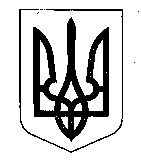 МІНІСТЕРСТВО ФІНАНСІВ УКРАЇНИНАКАЗ  від 21.05.2024                                      Київ                                       № 252зареєстрований в Міністерстві юстиції України 24 травня 2024 року за № 754/42099Про внесення змін до наказуМіністерства фінансів Українивід 01 травня 2024 року № 219Відповідно до абзацу одинадцятого пункту 13 Положення про державну реєстрацію нормативно-правових актів міністерств, інших органів виконавчої влади, затвердженого постановою Кабінету Міністрів України від 28 грудня 1992 року № 731, підпункту 5 пункту 4 Положення про Міністерство фінансів України, затвердженого постановою Кабінету Міністрів України від 20 серпня 2014 року № 375,НАКАЗУЮ: Преамбулу наказу Міністерства фінансів України від 01 травня 
2024 року № 219 «Про затвердження Порядку обробки та захисту отриманих від суб’єктів надання інформації персональних даних під час здійснення перевірки достовірності інформації та документів, що внесені до електронної системи охорони здоров’я (крім інформації про стан здоров’я людини), на підставі яких формуються звіти, що є підставою для оплати наданих медичних послуг, лікарських засобів та медичних виробів за програмою медичних гарантій, або які містять персональні дані пацієнтів, медичних працівників, яким (якими) надано відповідні медичні послуги, лікарські засоби та медичні вироби», зареєстрованого в Міністерстві юстиції України 15 травня 2024 року 
за № 712/42057, після слова «Порядку» доповнити словом «проведення».Внести до Порядку обробки та захисту отриманих від суб’єктів надання інформації персональних даних під час здійснення перевірки достовірності інформації та документів, що внесені до електронної системи охорони здоров’я (крім інформації про стан здоров’я людини), на підставі яких формуються звіти, що є підставою для оплати наданих медичних послуг, лікарських засобів та медичних виробів за програмою медичних гарантій, або які містять персональні дані пацієнтів, медичних працівників, яким (якими) надано відповідні медичні послуги, лікарські засоби та медичні вироби, затвердженого наказом Міністерства фінансів України від 01 травня 2024 року № 219, зареєстрованого в Міністерстві юстиції України 15 травня 2024 року за № 712/42057, такі зміни:у пункті 2 розділу І:слово «затвердженого» замінити словом «затвердженому»;після цифр «137» доповнити словами та цифрами «(у редакції постанови Кабінету Міністрів України від 11 жовтня 2017 року № 771)»;пункт 2 розділу ІІІ після слова «Порядку» доповнити словом «проведення»;у розділі IV:в абзаці третьому пункту 2 глави 2 слово «Секретаріату» замінити словом «секретаріату»;у пункті 5 глави 4:в абзаці четвертому підпункту 1 слова «державних органів» замінити словами «органів державної влади»;у підпункті 2 слово «Секретаріату» замінити словом «секретаріату», доповнити після слова «даних» словами «відповідно до закону»;у додатку 1:у заголовку слово «АКТ», у реквізиті «Підпис» слово «ініціал» замінити 
словами «Акт», «власне ім’я» відповідно;доповнення в кінці додатка рискою, що свідчить про його закінчення;у додатку 2:у заголовку слово «ЗОБОВ’ЯЗАННЯ», у реквізиті «Підпис» слово «ініціал» замінити словами «Зобов’язання», «власне ім’я» відповідно;доповнення в кінці додатка рискою, що свідчить про його закінчення;у додатку 3:у заголовку слово «ЖУРНАЛ» замінити словом «Журнал»;доповнити:заголовок графи 3 таблиці після слова «батькові» словами «(за наявності)»;у кінці додатка рискою, що свідчить про його закінчення.3. Департаменту забезпечення координаційно-моніторингової роботи в установленому порядку забезпечити: подання цього наказу на державну реєстрацію до Міністерства юстиції України; оприлюднення цього наказу.4. Цей наказ набирає чинності з дня його офіційного опублікування.5. Контроль за виконанням цього наказу покласти на першого заступника Міністра Улютіна Д. В.Міністр                                                                                      Сергій МАРЧЕНКО